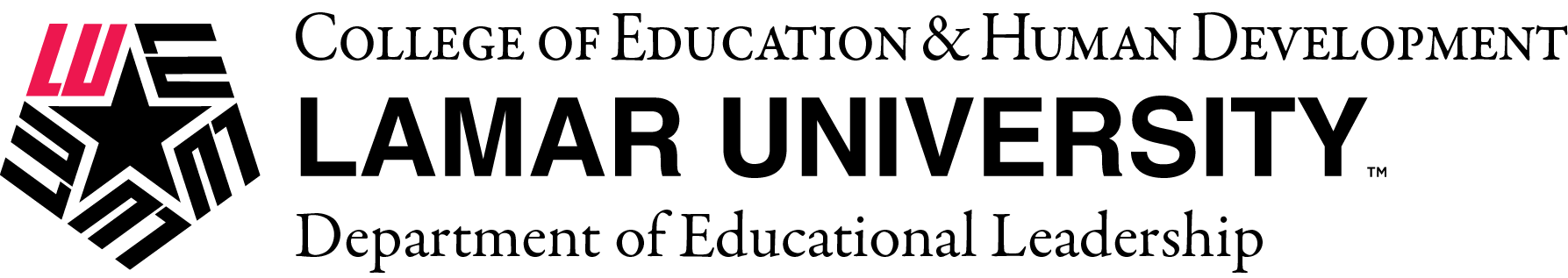 DOCTORAL DISSERTATION DEFENSE REPORT FORMTo:  Dean of College of Graduate Studies		Date of Defense: Name:     Student ID: Members of the Doctoral Dissertation Committee have given the final examination for the Doctor of Education degree with a major in Educational Leadership.  The results are:	 [   ]	Successful		[   ]	Student has met all departmental and university requirements		 		[   ]	Dissertation completed     (______ copies to be forwarded to EDL Dept.)	 [   ]	Unsuccessful	(If not approved, attach separate page with reasons and recommendations.)Required Signatures:Chair:				  Committee Member:			  Committee Member:			  Director, Doctoral Program			   Date:			Chair, Educational Leadership			Dean, College of Education			Dean, College of Graduate Studies:			   Date:			